FI Geometry, Measurement & Finance 10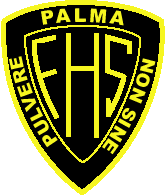 COURSE SYLLABUS FALL 2017TEACHER EMAIL: ashley.farnsworth@nbed.nb.caWEBSITE: https://secure1.nbed.nb.ca/sites/ASD-W/FrederictonHigh/Teachers/Select Farnsworth, A in the list found on the right side of the page. Once on my page, select post titled FI Geometry, Measurement & Finance 10 Math for class updates and class notes to print. REMINDERS: Students & Parents/Guardians may sign up for my `Remind` updates by texting @kb3e4f to 1-506-800-0049. Please use your full name when signing up. Parents are also welcome to sign up to get these reminders. Only special or urgent messages will be sent out using the Remind app. Homework may be found out by accessing my website.TEXTBOOK: Les mathématiques au travail 10. Textbooks will be used as a classroom resource. Students may sign them out should they wish to take one home for an evening.
COURSE OUTLINE: There are 4 main units:Unité 1 – Prix unitaire, conversion des devises et toucher un salaireLes prix unitaire et la conversion des devisesLes taxes, les marges brutes et les soldesLe salaire et rémunérationLes fiches de paieUnité 2 – Les services financiersLe choix d’un compteLes intérêts simples et composésLes cartes de crédit et les empruntesUnité 3 – La géométrie et la trigonométrieLes angles et les droites parallèlesLe théorème de PythagoreLes rapports trigonométriques de base (sin, cos et tan)Unité 4 – Les conversions des mesures, l’aire totale et le volumeLes mesures linéairesLa température et la masseLa conversion des mesures L’aire totale des figures tridimensionnellesLe volume des figures tridimensionnellesCourse Evaluation:		UNIT TESTS	  				40%                                                          	ASSIGNMENTS AND QUIZES		30%           			EXAM						30%  Note: A student who fails a test may rewrite for a maximum mark of 60%. There will be a specific date set for those seeking to rewrite a unit test. Quizzes and assignments are not eligible for rewrites.MATH DEPARTMENT POLICY FOR MISSED EVALUATIONS: Students should be prepared to write any missed evaluations upon their return to class. Please make arrangements to try and complete themissed assessment with me during lunchtime or afterschool so that you do not miss additional classroominstruction. Please feel free to contact me via the Remind App to make these arrangements. An excusemust be provided (preferably by email) from parent/guardian upon return to my class.  Non-validabsences will result in the student receiving 60% of the grade obtained.    SUPPLIES:  Large binder (notes will be printed), loose leaf, section dividers for binder (to divide the binder by chapter or unit), pencils, erasers and a scientific calculator. Regarding the calculator, a good calculator that will last one through University will have: a two-line display, an ANS button to recall the previous answer and the ability to go back and edit a prior calculation. The ability to store multiple answers and recall them later will be a very useful feature in the grade 11 Foundations of Mathematics course. These features can be found in most calculators ranging from $15 - $30. **NOTE: Graphing calculators and cell phone calculators will NOT be permitted on any assessment and will not be used in class** A ruler and protractor will be useful at times during this course but are not considered necessary.COURSE AND CLASSROOM EXPECTATIONS: For this class, you are expected to…Have regular attendance. If you are absent on any given day, then it is your responsibility to catch up on the notes and work that you missed. All course material distributed is provided on the course website. Should you miss a class, you must connect with another class member to complete the notes as the definitions and examples are left blank. Excuses for absence must be provided and it is preferable that it is emailed to both the homeroom teacher and myself as soon as possible.Personal electronic devices are to be used for classroom related activities only, unless otherwise instructed. Failure to do so will result in disciplinary action.You are permitted a bottle of water, but please refrain from eating or consuming other beverages. It is not only disruptive, but many students have certain allergies. HOMEWORK: Homework will be given on a regular basis.  The purpose of homework is to practice skillslearned in class.  This will lead to success in the course. Homework, assignments and information pertaining tothis course will be posted regularly on my website (see teacher pages on the FHS website). Homework for aspecific section will be found at the end of that section`s notes. There will be short formative assessments atregular intervals that will assess comprehension of the assigned homework. Progress will be tracked andposted in the classroom. EXTRA HELP: Offered in my classroom from 12:30 – 1:15 on Wednesdays or by appointment. Please seek assistance on the first day that you discover that you are experiencing difficulty, otherwise the work can become overwhelming.LOGIC PUZZLES: If you find that you have completed all of your course work during class time or that you have finished an assessment with time to spare, you are expected to work on logic or math puzzles. These can be downloaded on Smartphones or you can find paper copies in my classroom. Pre-approved puzzles include KenKen, Hashi (aka Bridges) and Kakuro (no Sudokus). Any ThinkFun game (such as Solitaire Chess) is also acceptable. These games will help develop strategic thinking and can help strengthen basic math skills such as factoring composite numbers (KenKen is excellent for this). If you would like a game approved, you must see me on your own time and you must be able to present its value towards developing skills in numerical reasoning using problem solving techniques.MATH COMPETITIONS: Various math competitions are available for you to take part in over the year. I will do my best to keep you informed of the dates. I will be hosting a math competition club during lunchtime on Mondays in my classroom where will go over content frequently found in the competitions as well as practice for team relays. I wish you all the best of success in FI GMF 10 this year!!!Mme Farnsworth, C26